          POWTARZAJ CODZIENNIE RAZEM ZE 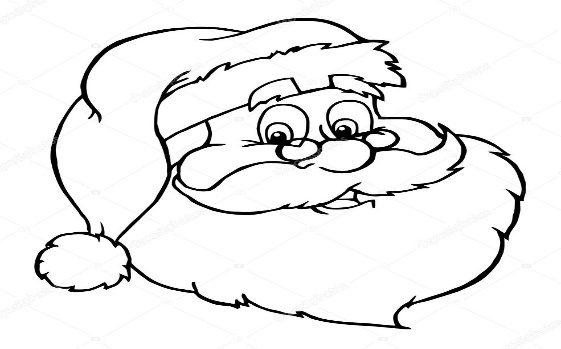 						ŚWIĘTYM MIKOŁAJEM („SZ” ↑):Głoska „sz” na początku wyrazów:Głoska „sz” w środku wyrazów:Głoska „sz” na końcu wyrazów:SZUFLADASZEFSZUFELKASZELKISZUKASZAMPONSZUMISZOPASZAFASZYJASZALIKSZYNYSZATNIASZYBASZACHYSZYNKAKASZAPUSZKAJABŁUSZKODUSZEKMUSZLAKOSZULAKWIATUSZEKPODUSZKAKASZTANPALUSZKIPIELUSZKAUSZKOMASZYNANASZYJNIKNOSZEKALOSZEMYSZKALOSZKOSZPIÓROPUSZŁUKASZPLUSZRATUSZBUSZKAPELUSZBAMBOSZAFISZKLOSZPISZGULASZTUSZGROSZ